VOD: The Nuremberg Trials (2006)QUESTIONS: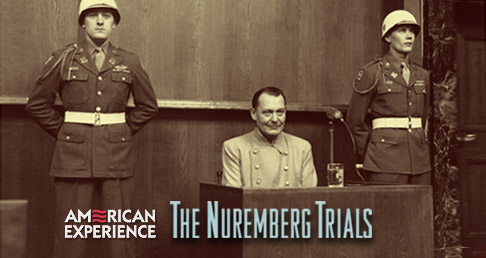 What were the major challenges at the Nuremberg Trials?Who was Robert Jackson and what role did he play?How did the leading Nazis defend themselves?What did Winston Churchill & Joseph Stalin want to do with Nazi leadership at the end of the war?  How did the American politicians respond?  [e.g., Morgenthau, Stimson, Roosevelt, Truman]What arguments were there for & against summary execution?How did war criminals try to hide or justify their crimes?  What were they charged with?Explain the “you did it too” argument that was disallowed by the prosecution.What did Hermann Goering argue when taking the stand? Why were the trials located at Nuremberg?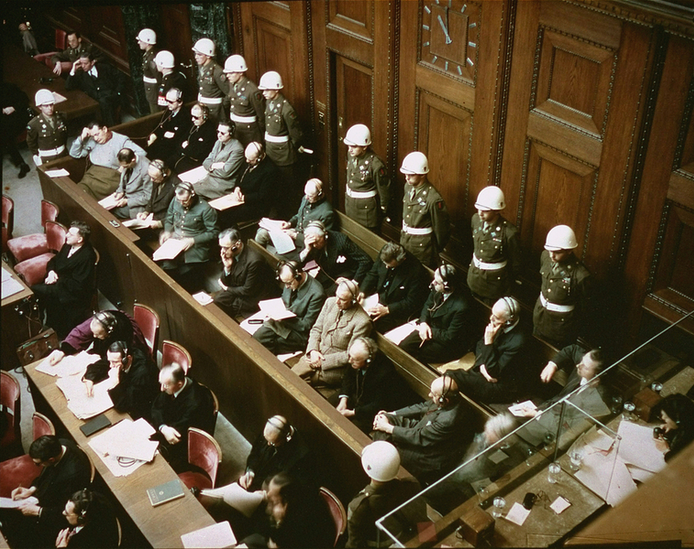 